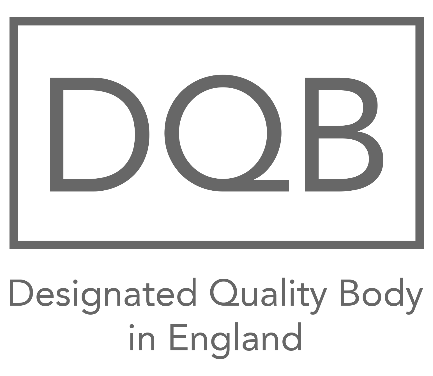 EQA External Assessor Appointment
Notification FormThis form should be submitted to the DQB Officer:as part of the evidence for the Readiness Check process if a proposed External Assessor has been identified/appointed at this stageas soon as possible following the Readiness Check process when a proposed External Assessor has been identified/appointedat any point where a new or replacement External Assessor is identified/appointed. Details on the role of External Assessors and the functioned performed are available in the External Quality Assurance of End-Point Assessment for Integrated Higher and Degree Apprenticeships – Handbook for Providers and the EQA External Assessors Guidance on the DQB website. The latter includes a person specification which EPAOs should consider when making appointments.The rows in the tables below are designed to expand as you type.* In line with IfATE's apprenticeship StandardsAppointed External AssessorCompleted on behalf of the EPAO by:Published - 16 September 2022© The Designated Quality Body in England 2022www.dqbengland.org.ukEnd-point assessment organisation (EPAO)Apprenticeship Standard(s)*Level(s)*Name, including titleCurrent employerJob titleOutline the key qualifications and/or experience that demonstrates the External Assessor has appropriate and up-to-date occupational and assessment skills that will make them credible across the industry as a person fit to quality assure EPA, and that their judgements will be respected by employers.Outline what training, support and/or continuing professional development will be offered to the External Assessor in preparation for quality assuring the EPA for this apprenticeship Standard?Outline how any conflicts of interests have been identified and addressed to ensure that this individual is wholly independent and able to act impartially in the role as External Assessor?NamePositionSignatureDate